Литература      группа 1т-91Задания отправлять https://vk.com/id515821116 Задание выполнить до 2 июня.Тема:  Новокрестьянская поэзия. Жизненный и творческий путь Сергея Александровича Есенина. Специфика лирики поэта.Задание 1. Запишите тему в тетрадь.  Составьте  конспект по теме "Новокрестьянская поэзия".Поэзия Серебряного века чрезвычайно неоднородна и разнообразнапо направлениям, формам, эстетическим устремлениям, по читательскомукругу. Ярким явлением, времени была новокрестьянская поэзия, задавшаяпесенный настрой поэзии многих последующих десятилетий.Крестьянская тема в русской литературе имеет глубокие, ещефольклорные традиции. Всплеск интереса к этой теме в свое время вызвал кжизни поэзию Некрасова, талантливые произведения «народных» поэтовКольцова, Никитина, Сурикова. В центре творчества «крестьянских» поэтовв основном был рассказ о горькой доле народа, тяжком непосильном труде ибезрадостном житье.Новокрестьянские поэты, выходцы из деревни: Николай Клюев (1884—1937), Сергей Есенин (1885—1925), Сергей Клычков (1889—1937),Александр Ширяевец (1887—1924), Петр Орешин (1887—1938) — пришли впоэзию совсем с другими темами, идеями, интонациями, мелодиями.Лейтмотивом их творчества была гордость за многовековую богатуюнациональную культуру, хранителем которой является крестьянство. Этипоэты пришли в литературу примерно в одно и то же время и быстроуслышали друг друга, сдружились. Однако совместных манифестов,деклараций, как у поэтов других направлений, они не выпустили. СергейГородецкий (акмеист) предпринял попытку создать группу «Краса», вкоторую должны были войти Есенин, Клюев, Клычков, Ширяевец, писательАлексей Ремизов и художник Николай Рерих. Группа быстро распалась, носам факт попытки такого объединения говорит о серьезном и внимательномотношении современников к новокрестьянской поэзии.Большинство новокрестьянских поэтов после революции оказались напериферии литературы и жизни, со своей поэтизацией неразрывной связичеловека с миром живой природы, стали свидетелями ломки традиционныхкрестьянских устоев. Клюев, Клычков, Орешин были уничтожены каккулацкие поэты и на долгие годы вычеркнуты из истории литературы.Задание 2.  Послушайте лекцию по теме "Жизненный и творческий путь Сергея Александровича Есенина. Специфика лирики поэта" по указанной ссылке:  https://www.youtube.com/watch?v=GQPpSaeMpKk. - Познакомьтесь  с биографией С.А. Есенина; - познакомьтесь с особенностями произведений С.А. Есенина; - укажите  основные темы творчества С.А. Есенина; - осветите  особенности художественного стиля С.А. Есенина.ЗАПИСЬ В ТЕТРАДЬОпорный конспектна тему: «Жизненный и творческий путь Сергея Александровича Есенина. Специфика лирики поэта»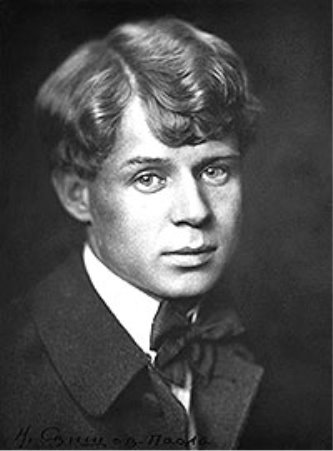  Сергей Александрович Есенин              (1895-1925)3 октября 1895 – родился С. А. Есенин в селе Константиново Рязанской губернии.Учился вначале – в Спас-Клепиковской церковно-учительской школе.1910-1912 – начало литературного творчества.1913 – Сергей Есенин переезжает в Москву, где учится в Московском Народном университете  им. Шанявского.1914 – пишет новые стихи, их было уже достаточно много.1916 – вышел первый сборник стихов поэта «Радуница». Успехи в журналах.1917 – революцию принял, но с крестьянским уклоном. Вышел второй сборник стихотворений «Голубень».1917-1919 – бегство из армии Керенского. Женитьба на Зинаиде Райх.1920-1923 – связь Есенина с имажинистами. Роман с танцовщицей Айседорой Дункан.10 мая 1922 – путешествие по Европе и Америке.3 августа 1923 – возвращение из-за границы в Россию.1924 – вышел сборник стихотворений «Москва Кабацкая», написано ряд пьес и поэм.1925 – написана поэма «Анна Снегина».1924-1925 – сборник стихотворений «Персидские мотивы».В ночь с 27-го на 28-е декабря 1925 – жизнь С.А. Есенина трагически оборвалась.ЗАПИСЬ В ТЕТРАДЬ ОСНОВНЫЕ ТЕМЫ ТВОРЧЕСТВА С.А. ЕСЕНИНА1. Тема русской природы2. Тема любви к женщине3. Тема судьбы русской деревни4. Тема пути России5. Тема религииОСОБЕННОСТИ ХУДОЖЕСТВЕННОГО СТИЛЯ С.А. ЕСЕНИНА 1. Музыкальность текстов2. Близость к фольклору, народно-песенная основа стихов3. Употребление диалектизмов  [слова, характерные для диалектов русского языка, например: «пятух», «ряка», «сястра», «снех», «друх» и пр.]4. Богатая метафоричность  [слово или выражение, употребляемое в переносном значении, или скрытое сравнение, например: «золотые волосы», «шепот волн», «чаша бытия» и пр.]5. Принцип пейзажной живописи.Задание 3.  СОСТАВЬТЕ СИНКВЕЙН СО СЛОВОМ «ЕСЕНИН» ИЛИ СО СЛОВОСОЧЕТАНИЕМ «ТВОРЧЕСТВО ЕСЕНИНА»  и ЗАПИШИТЕ  В ТЕТРАДЬ1 строка – одно существительное2 строка – два прилагательных3 строка – три глагола4 строка – одно емкое предложение - вывод.5 строка – 1слово – ассоциация по теме или синоним к слову из 1-й строки.Задание 4.  Выучить наизусть одно из стихотворений С.А. Есенина (по выбору студента). Известные произведения С.А. Есенина- «Край любимый! Сердцу снятся…»- «Гой ты, Русь моя родная…»- «Край ты мой заброшенный…»- «Русь»- «Я снова здесь, в семье родной»- «Не бродить, не мять в кустах багряных…»- «Песнь о собаке»- «Разбуди меня завтра рано»- «О, верю, верю, счастье есть!»- «Товарищ»- «Не жалею, не зову, не плачу…»- «Заметался пожар голубой»- «Отговорила роща золотая»- «Русь советская»- «Письмо к женщине»- «Шаганэ ты моя, Шаганэ»- «Руки милой – пара лебедей»- поэма «Анна Снегина» – «Письмо  матери»
Поэтический словарь С. А. ЕсенинаИмажинист (от французского «имажи») ‒ это группа литераторов, которые отрицали всякое содержание в искусстве. Вели себя шумно, с напором пропагандируя себя.Поэзия ‒ стихи; произведения, написанные стихами.Богема ‒ это беспечный, легкомысленный, беспорядочный образ жизни.Фольклор ‒ народное творчество; совокупность обычаев, обрядов, песен и т. д.Шушун ‒ полушубок, старинная верхняя женская одежда, вроде кофты.Околица ‒ изгородь вокруг всего селения или только при выезде из него («выйти за околицу»); окружающая местность, окру́га («слава на всю околицу»).Горница ‒ комната в верхнем этаже; чистая половина крестьянской избы.Тальянка ‒ музыкальный инструмент; однорядная гармоника.Эпистолярный жанр ‒ это жанр письма.